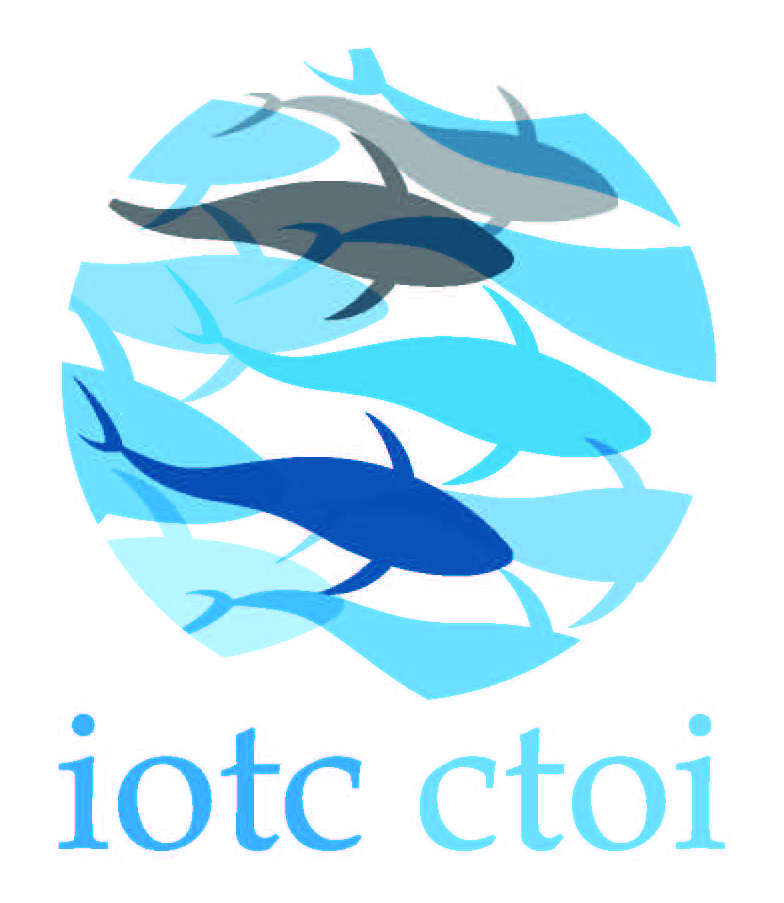 PORT INSPECTION REPORT FORM1.Inspection report no2.Port StatePORT INSPECTION REPORT FORM3. Inspecting authority3. Inspecting authority3. Inspecting authority3. Inspecting authority3. Inspecting authority3. Inspecting authority3. Inspecting authority3. Inspecting authority4. Name and ID of principal inspector4. Name and ID of principal inspector4. Name and ID of principal inspector4. Name and ID of principal inspector4. Name and ID of principal inspector4. Name and ID of principal inspector4. Name and ID of principal inspector4. Name and ID of principal inspector4. Name and ID of principal inspector4. Name and ID of principal inspector4. Name and ID of principal inspector4. Name and ID of principal inspector4. Name and ID of principal inspector4. Name and ID of principal inspector4. Name and ID of principal inspector4. Name and ID of principal inspector4. Name and ID of principal inspector4. Name and ID of principal inspector4. Name and ID of principal inspector4. Name and ID of principal inspector4. Name and ID of principal inspector4. Name and ID of principal inspector4. Name and ID of principal inspector4. Name and ID of principal inspector4. Name and ID of principal inspector4. Name and ID of principal inspector4. Name and ID of principal inspector4. Name and ID of principal inspector4. Name and ID of principal inspector4. Name and ID of principal inspector4. Name and ID of principal inspector4. Name and ID of principal inspector4. Name and ID of principal inspector4. Name and ID of principal inspector4. Name and ID of principal inspector4. Name and ID of principal inspector5. Port of inspection5. Port of inspection5. Port of inspection5. Port of inspection5. Port of inspection5. Port of inspection5. Port of inspection5. Port of inspection5. Port of inspection5. Port of inspection5. Port of inspection6. Commencement of inspection6. Commencement of inspection6. Commencement of inspection6. Commencement of inspection6. Commencement of inspection6. Commencement of inspection6. Commencement of inspection6. Commencement of inspection6. Commencement of inspection6. Commencement of inspection6. Commencement of inspection6. Commencement of inspection6. Commencement of inspection6. Commencement of inspection6. Commencement of inspection6. Commencement of inspection6. Commencement of inspection6. Commencement of inspection6. Commencement of inspection6. Commencement of inspection6. Commencement of inspection7. Completion of inspection7. Completion of inspection7. Completion of inspection7. Completion of inspection7. Completion of inspection7. Completion of inspection7. Completion of inspection7. Completion of inspection7. Completion of inspection7. Completion of inspection7. Completion of inspection7. Completion of inspection7. Completion of inspection7. Completion of inspection7. Completion of inspection7. Completion of inspection7. Completion of inspection7. Completion of inspection7. Completion of inspection7. Completion of inspection7. Completion of inspection7. Completion of inspection7. Completion of inspection7. Completion of inspection7. Completion of inspection7. Completion of inspectionYMDDHHHHHHYYMMMDDDHHHH8. Advance notification received8. Advance notification received8. Advance notification received8. Advance notification received8. Advance notification received8. Advance notification received8. Advance notification received8. Advance notification received8. Advance notification received8. Advance notification received8. Advance notification received9. Purpose(s)9. Purpose(s)9. Purpose(s)9. Purpose(s)9. Purpose(s)9. Purpose(s) Landing      Transshipping         Packaging         Processing        Refueling Resupplying   Maintenance  Drydocking    Others Landing      Transshipping         Packaging         Processing        Refueling Resupplying   Maintenance  Drydocking    Others Landing      Transshipping         Packaging         Processing        Refueling Resupplying   Maintenance  Drydocking    Others Landing      Transshipping         Packaging         Processing        Refueling Resupplying   Maintenance  Drydocking    Others Landing      Transshipping         Packaging         Processing        Refueling Resupplying   Maintenance  Drydocking    Others Landing      Transshipping         Packaging         Processing        Refueling Resupplying   Maintenance  Drydocking    Others Landing      Transshipping         Packaging         Processing        Refueling Resupplying   Maintenance  Drydocking    Others Landing      Transshipping         Packaging         Processing        Refueling Resupplying   Maintenance  Drydocking    Others Landing      Transshipping         Packaging         Processing        Refueling Resupplying   Maintenance  Drydocking    Others Landing      Transshipping         Packaging         Processing        Refueling Resupplying   Maintenance  Drydocking    Others Landing      Transshipping         Packaging         Processing        Refueling Resupplying   Maintenance  Drydocking    Others Landing      Transshipping         Packaging         Processing        Refueling Resupplying   Maintenance  Drydocking    Others Landing      Transshipping         Packaging         Processing        Refueling Resupplying   Maintenance  Drydocking    Others Landing      Transshipping         Packaging         Processing        Refueling Resupplying   Maintenance  Drydocking    Others Landing      Transshipping         Packaging         Processing        Refueling Resupplying   Maintenance  Drydocking    Others Landing      Transshipping         Packaging         Processing        Refueling Resupplying   Maintenance  Drydocking    Others Landing      Transshipping         Packaging         Processing        Refueling Resupplying   Maintenance  Drydocking    Others Landing      Transshipping         Packaging         Processing        Refueling Resupplying   Maintenance  Drydocking    Others Landing      Transshipping         Packaging         Processing        Refueling Resupplying   Maintenance  Drydocking    Others Landing      Transshipping         Packaging         Processing        Refueling Resupplying   Maintenance  Drydocking    Others Landing      Transshipping         Packaging         Processing        Refueling Resupplying   Maintenance  Drydocking    Others Landing      Transshipping         Packaging         Processing        Refueling Resupplying   Maintenance  Drydocking    Others Landing      Transshipping         Packaging         Processing        Refueling Resupplying   Maintenance  Drydocking    Others Landing      Transshipping         Packaging         Processing        Refueling Resupplying   Maintenance  Drydocking    Others Landing      Transshipping         Packaging         Processing        Refueling Resupplying   Maintenance  Drydocking    Others Landing      Transshipping         Packaging         Processing        Refueling Resupplying   Maintenance  Drydocking    Others Landing      Transshipping         Packaging         Processing        Refueling Resupplying   Maintenance  Drydocking    Others Landing      Transshipping         Packaging         Processing        Refueling Resupplying   Maintenance  Drydocking    Others Landing      Transshipping         Packaging         Processing        Refueling Resupplying   Maintenance  Drydocking    Others Landing      Transshipping         Packaging         Processing        Refueling Resupplying   Maintenance  Drydocking    OthersY  N Y  N Y  N Y  N Y  N Y  N Y  N Y  N Y  N Y  N Y  N 9. Purpose(s)9. Purpose(s)9. Purpose(s)9. Purpose(s)9. Purpose(s)9. Purpose(s) Landing      Transshipping         Packaging         Processing        Refueling Resupplying   Maintenance  Drydocking    Others Landing      Transshipping         Packaging         Processing        Refueling Resupplying   Maintenance  Drydocking    Others Landing      Transshipping         Packaging         Processing        Refueling Resupplying   Maintenance  Drydocking    Others Landing      Transshipping         Packaging         Processing        Refueling Resupplying   Maintenance  Drydocking    Others Landing      Transshipping         Packaging         Processing        Refueling Resupplying   Maintenance  Drydocking    Others Landing      Transshipping         Packaging         Processing        Refueling Resupplying   Maintenance  Drydocking    Others Landing      Transshipping         Packaging         Processing        Refueling Resupplying   Maintenance  Drydocking    Others Landing      Transshipping         Packaging         Processing        Refueling Resupplying   Maintenance  Drydocking    Others Landing      Transshipping         Packaging         Processing        Refueling Resupplying   Maintenance  Drydocking    Others Landing      Transshipping         Packaging         Processing        Refueling Resupplying   Maintenance  Drydocking    Others Landing      Transshipping         Packaging         Processing        Refueling Resupplying   Maintenance  Drydocking    Others Landing      Transshipping         Packaging         Processing        Refueling Resupplying   Maintenance  Drydocking    Others Landing      Transshipping         Packaging         Processing        Refueling Resupplying   Maintenance  Drydocking    Others Landing      Transshipping         Packaging         Processing        Refueling Resupplying   Maintenance  Drydocking    Others Landing      Transshipping         Packaging         Processing        Refueling Resupplying   Maintenance  Drydocking    Others Landing      Transshipping         Packaging         Processing        Refueling Resupplying   Maintenance  Drydocking    Others Landing      Transshipping         Packaging         Processing        Refueling Resupplying   Maintenance  Drydocking    Others Landing      Transshipping         Packaging         Processing        Refueling Resupplying   Maintenance  Drydocking    Others Landing      Transshipping         Packaging         Processing        Refueling Resupplying   Maintenance  Drydocking    Others Landing      Transshipping         Packaging         Processing        Refueling Resupplying   Maintenance  Drydocking    Others Landing      Transshipping         Packaging         Processing        Refueling Resupplying   Maintenance  Drydocking    Others Landing      Transshipping         Packaging         Processing        Refueling Resupplying   Maintenance  Drydocking    Others Landing      Transshipping         Packaging         Processing        Refueling Resupplying   Maintenance  Drydocking    Others Landing      Transshipping         Packaging         Processing        Refueling Resupplying   Maintenance  Drydocking    Others Landing      Transshipping         Packaging         Processing        Refueling Resupplying   Maintenance  Drydocking    Others Landing      Transshipping         Packaging         Processing        Refueling Resupplying   Maintenance  Drydocking    Others Landing      Transshipping         Packaging         Processing        Refueling Resupplying   Maintenance  Drydocking    Others Landing      Transshipping         Packaging         Processing        Refueling Resupplying   Maintenance  Drydocking    Others Landing      Transshipping         Packaging         Processing        Refueling Resupplying   Maintenance  Drydocking    Others Landing      Transshipping         Packaging         Processing        Refueling Resupplying   Maintenance  Drydocking    Others10. Last port call10. Last port callPort namePort namePort namePort namePort namePort namePort namePort namePort namePort namePort namePort namePort namePort namePort nameStateStateStateStateStateStateStateStateStateStateStateStateStateStateDateDateDateDateDateDateDateDateDateDateDateDateDateDateDateDate10. Last port call10. Last port callYYYMMMDD11. Vessel name11. Vessel name11. Vessel name11. Vessel name11. Vessel name11. Vessel name11. Vessel name11. Vessel name11. Vessel name11. Vessel name11. Vessel name11. Vessel name11. Vessel name11. Vessel name11. Vessel name11. Vessel name11. Vessel name12. Flag State12. Flag State12. Flag State12. Flag State12. Flag State12. Flag State12. Flag State12. Flag State12. Flag State12. Flag State12. Flag State12. Flag State12. Flag State12. Flag State13. Type of vessel13. Type of vessel13. Type of vessel13. Type of vessel13. Type of vessel13. Type of vessel13. Type of vessel13. Type of vessel13. Type of vessel13. Type of vessel13. Type of vessel13. Type of vessel13. Type of vessel13. Type of vessel13. Type of vessel13. Type of vessel14. IRCS14. IRCS14. IRCS14. IRCS15. Certificate of Registry ID15. Certificate of Registry ID15. Certificate of Registry ID15. Certificate of Registry ID15. Certificate of Registry ID15. Certificate of Registry ID15. Certificate of Registry ID15. Certificate of Registry ID15. Certificate of Registry ID15. Certificate of Registry ID15. Certificate of Registry ID16. IMO ship ID16. IMO ship ID16. IMO ship ID16. IMO ship ID16. IMO ship ID16. IMO ship ID16. IMO ship ID16. IMO ship ID16. IMO ship ID17. External ID17. External ID17. External ID17. External ID17. External ID17. External ID17. External ID17. External ID17. External ID18. Port of Registry18. Port of Registry18. Port of Registry18. Port of Registry18. Port of Registry18. Port of Registry18. Port of Registry18. Port of Registry18. Port of Registry18. Port of Registry18. Port of Registry18. Port of Registry18. Port of Registry18. Port of Registry19. Name, address & contact of the vessel owner(s)19. Name, address & contact of the vessel owner(s)19. Name, address & contact of the vessel owner(s)19. Name, address & contact of the vessel owner(s)19. Name, address & contact of the vessel owner(s)19. Name, address & contact of the vessel owner(s)19. Name, address & contact of the vessel owner(s)19. Name, address & contact of the vessel owner(s)19. Name, address & contact of the vessel owner(s)19. Name, address & contact of the vessel owner(s)19. Name, address & contact of the vessel owner(s)19. Name, address & contact of the vessel owner(s)19. Name, address & contact of the vessel owner(s)19. Name, address & contact of the vessel owner(s)20. Name, address & contact of the beneficial owner(s) (if different from vessel owner)20. Name, address & contact of the beneficial owner(s) (if different from vessel owner)20. Name, address & contact of the beneficial owner(s) (if different from vessel owner)20. Name, address & contact of the beneficial owner(s) (if different from vessel owner)20. Name, address & contact of the beneficial owner(s) (if different from vessel owner)20. Name, address & contact of the beneficial owner(s) (if different from vessel owner)20. Name, address & contact of the beneficial owner(s) (if different from vessel owner)20. Name, address & contact of the beneficial owner(s) (if different from vessel owner)20. Name, address & contact of the beneficial owner(s) (if different from vessel owner)20. Name, address & contact of the beneficial owner(s) (if different from vessel owner)20. Name, address & contact of the beneficial owner(s) (if different from vessel owner)20. Name, address & contact of the beneficial owner(s) (if different from vessel owner)20. Name, address & contact of the beneficial owner(s) (if different from vessel owner)20. Name, address & contact of the beneficial owner(s) (if different from vessel owner)20. Name, address & contact of the beneficial owner(s) (if different from vessel owner)21. Name, address & contact of the operator(s) (if different from vessel owner)21. Name, address & contact of the operator(s) (if different from vessel owner)21. Name, address & contact of the operator(s) (if different from vessel owner)21. Name, address & contact of the operator(s) (if different from vessel owner)21. Name, address & contact of the operator(s) (if different from vessel owner)21. Name, address & contact of the operator(s) (if different from vessel owner)21. Name, address & contact of the operator(s) (if different from vessel owner)21. Name, address & contact of the operator(s) (if different from vessel owner)21. Name, address & contact of the operator(s) (if different from vessel owner)21. Name, address & contact of the operator(s) (if different from vessel owner)21. Name, address & contact of the operator(s) (if different from vessel owner)21. Name, address & contact of the operator(s) (if different from vessel owner)21. Name, address & contact of the operator(s) (if different from vessel owner)21. Name, address & contact of the operator(s) (if different from vessel owner)21. Name, address & contact of the operator(s) (if different from vessel owner)21. Name, address & contact of the operator(s) (if different from vessel owner)21. Name, address & contact of the operator(s) (if different from vessel owner)21. Name, address & contact of the operator(s) (if different from vessel owner)22. Vessel master name and nationality22. Vessel master name and nationality22. Vessel master name and nationality22. Vessel master name and nationality22. Vessel master name and nationality22. Vessel master name and nationality22. Vessel master name and nationality22. Vessel master name and nationality22. Vessel master name and nationality22. Vessel master name and nationality22. Vessel master name and nationality22. Vessel master name and nationality22. Vessel master name and nationality22. Vessel master name and nationality23. Fishing master name and nationality23. Fishing master name and nationality23. Fishing master name and nationality23. Fishing master name and nationality23. Fishing master name and nationality23. Fishing master name and nationality23. Fishing master name and nationality23. Fishing master name and nationality23. Fishing master name and nationality23. Fishing master name and nationality23. Fishing master name and nationality23. Fishing master name and nationality23. Fishing master name and nationality23. Fishing master name and nationality23. Fishing master name and nationality24. Vessel agent24. Vessel agent24. Vessel agent24. Vessel agent24. Vessel agent24. Vessel agent24. Vessel agent24. Vessel agent24. Vessel agent24. Vessel agent24. Vessel agent24. Vessel agent24. Vessel agent24. Vessel agent24. Vessel agent24. Vessel agent24. Vessel agent24. Vessel agent25. VMS25. VMSN  Y National  Y RFMOsN  Y National  Y RFMOsN  Y National  Y RFMOsN  Y National  Y RFMOsN  Y National  Y RFMOsN  Y National  Y RFMOsN  Y National  Y RFMOsN  Y National  Y RFMOsN  Y National  Y RFMOsN  Y National  Y RFMOsN  Y National  Y RFMOsN  Y National  Y RFMOsN  Y National  Y RFMOsN  Y National  Y RFMOsType:Type:Type: Argos  Inmarsat  Iridium Others : Argos  Inmarsat  Iridium Others : Argos  Inmarsat  Iridium Others : Argos  Inmarsat  Iridium Others : Argos  Inmarsat  Iridium Others : Argos  Inmarsat  Iridium Others : Argos  Inmarsat  Iridium Others : Argos  Inmarsat  Iridium Others : Argos  Inmarsat  Iridium Others : Argos  Inmarsat  Iridium Others : Argos  Inmarsat  Iridium Others : Argos  Inmarsat  Iridium Others : Argos  Inmarsat  Iridium Others : Argos  Inmarsat  Iridium Others : Argos  Inmarsat  Iridium Others : Argos  Inmarsat  Iridium Others : Argos  Inmarsat  Iridium Others : Argos  Inmarsat  Iridium Others : Argos  Inmarsat  Iridium Others : Argos  Inmarsat  Iridium Others : Argos  Inmarsat  Iridium Others : Argos  Inmarsat  Iridium Others : Argos  Inmarsat  Iridium Others : Argos  Inmarsat  Iridium Others : Argos  Inmarsat  Iridium Others : Argos  Inmarsat  Iridium Others : Argos  Inmarsat  Iridium Others : Argos  Inmarsat  Iridium Others :26. Status in IOTC, including any IUU vessel listing26. Status in IOTC, including any IUU vessel listing26. Status in IOTC, including any IUU vessel listing26. Status in IOTC, including any IUU vessel listing26. Status in IOTC, including any IUU vessel listing26. Status in IOTC, including any IUU vessel listing26. Status in IOTC, including any IUU vessel listing26. Status in IOTC, including any IUU vessel listing26. Status in IOTC, including any IUU vessel listing26. Status in IOTC, including any IUU vessel listing26. Status in IOTC, including any IUU vessel listing26. Status in IOTC, including any IUU vessel listing26. Status in IOTC, including any IUU vessel listing26. Status in IOTC, including any IUU vessel listing26. Status in IOTC, including any IUU vessel listing26. Status in IOTC, including any IUU vessel listing26. Status in IOTC, including any IUU vessel listing26. Status in IOTC, including any IUU vessel listing26. Status in IOTC, including any IUU vessel listing26. Status in IOTC, including any IUU vessel listing26. Status in IOTC, including any IUU vessel listing26. Status in IOTC, including any IUU vessel listing26. Status in IOTC, including any IUU vessel listing26. Status in IOTC, including any IUU vessel listing26. Status in IOTC, including any IUU vessel listing26. Status in IOTC, including any IUU vessel listing26. Status in IOTC, including any IUU vessel listing26. Status in IOTC, including any IUU vessel listing26. Status in IOTC, including any IUU vessel listing26. Status in IOTC, including any IUU vessel listing26. Status in IOTC, including any IUU vessel listing26. Status in IOTC, including any IUU vessel listing26. Status in IOTC, including any IUU vessel listing26. Status in IOTC, including any IUU vessel listing26. Status in IOTC, including any IUU vessel listing26. Status in IOTC, including any IUU vessel listing26. Status in IOTC, including any IUU vessel listing26. Status in IOTC, including any IUU vessel listing26. Status in IOTC, including any IUU vessel listing26. Status in IOTC, including any IUU vessel listing26. Status in IOTC, including any IUU vessel listing26. Status in IOTC, including any IUU vessel listing26. Status in IOTC, including any IUU vessel listing26. Status in IOTC, including any IUU vessel listing26. Status in IOTC, including any IUU vessel listing26. Status in IOTC, including any IUU vessel listing26. Status in IOTC, including any IUU vessel listingVessel identifierVessel identifierVessel identifierVessel identifierVessel identifierVessel identifierVessel identifierVessel identifierVessel identifierVessel identifierRFMORFMORFMORFMORFMOFlag State statusFlag State statusFlag State statusFlag State statusFlag State statusFlag State statusFlag State statusFlag State statusFlag State statusFlag State statusFlag State statusFlag State statusFlag State statusVessel on authorized listVessel on authorized listVessel on authorized listVessel on authorized listVessel on authorized listVessel on authorized listVessel on authorized listVessel on authorized listVessel on authorized listVessel on authorized listVessel on authorized listVessel on authorized listVessel on authorized listVessel on authorized listVessel on IUU listVessel on IUU listVessel on IUU listVessel on IUU listVessel on IUU listY  N Y  N Y  N Y  N Y  N Y  N Y  N Y  N Y  N Y  N Y  N Y  N Y  N Y  N Y  N Y  N Y  N Y  N Y  N 27. Relevant fishing authorization(s)27. Relevant fishing authorization(s)27. Relevant fishing authorization(s)27. Relevant fishing authorization(s)27. Relevant fishing authorization(s)27. Relevant fishing authorization(s)27. Relevant fishing authorization(s)27. Relevant fishing authorization(s)27. Relevant fishing authorization(s)27. Relevant fishing authorization(s)27. Relevant fishing authorization(s)27. Relevant fishing authorization(s)27. Relevant fishing authorization(s)27. Relevant fishing authorization(s)27. Relevant fishing authorization(s)27. Relevant fishing authorization(s)27. Relevant fishing authorization(s)27. Relevant fishing authorization(s)27. Relevant fishing authorization(s)27. Relevant fishing authorization(s)27. Relevant fishing authorization(s)27. Relevant fishing authorization(s)27. Relevant fishing authorization(s)27. Relevant fishing authorization(s)27. Relevant fishing authorization(s)27. Relevant fishing authorization(s)27. Relevant fishing authorization(s)27. Relevant fishing authorization(s)27. Relevant fishing authorization(s)27. Relevant fishing authorization(s)27. Relevant fishing authorization(s)27. Relevant fishing authorization(s)27. Relevant fishing authorization(s)27. Relevant fishing authorization(s)27. Relevant fishing authorization(s)27. Relevant fishing authorization(s)27. Relevant fishing authorization(s)27. Relevant fishing authorization(s)27. Relevant fishing authorization(s)27. Relevant fishing authorization(s)27. Relevant fishing authorization(s)27. Relevant fishing authorization(s)27. Relevant fishing authorization(s)27. Relevant fishing authorization(s)27. Relevant fishing authorization(s)27. Relevant fishing authorization(s)27. Relevant fishing authorization(s)Vessel identifierVessel identifierVessel identifierVessel identifierVessel identifierVessel identifierVessel identifierIssued byIssued byIssued byIssued byIssued byIssued byIssued byIssued byIssued byIssued byIssued byValidityValidityValidityValidityValidityValidityValidityValidityFishing area(s)Fishing area(s)Fishing area(s)Fishing area(s)Fishing area(s)Fishing area(s)Fishing area(s)Fishing area(s)Fishing area(s)Fishing area(s)Fishing area(s)SpeciesSpeciesSpeciesSpeciesSpeciesSpeciesSpeciesSpeciesGearGear28. Relevant transshipment authorization(s)28. Relevant transshipment authorization(s)28. Relevant transshipment authorization(s)28. Relevant transshipment authorization(s)28. Relevant transshipment authorization(s)28. Relevant transshipment authorization(s)28. Relevant transshipment authorization(s)28. Relevant transshipment authorization(s)28. Relevant transshipment authorization(s)28. Relevant transshipment authorization(s)28. Relevant transshipment authorization(s)28. Relevant transshipment authorization(s)28. Relevant transshipment authorization(s)28. Relevant transshipment authorization(s)28. Relevant transshipment authorization(s)28. Relevant transshipment authorization(s)28. Relevant transshipment authorization(s)28. Relevant transshipment authorization(s)28. Relevant transshipment authorization(s)28. Relevant transshipment authorization(s)28. Relevant transshipment authorization(s)28. Relevant transshipment authorization(s)28. Relevant transshipment authorization(s)28. Relevant transshipment authorization(s)28. Relevant transshipment authorization(s)28. Relevant transshipment authorization(s)28. Relevant transshipment authorization(s)28. Relevant transshipment authorization(s)28. Relevant transshipment authorization(s)28. Relevant transshipment authorization(s)28. Relevant transshipment authorization(s)28. Relevant transshipment authorization(s)28. Relevant transshipment authorization(s)28. Relevant transshipment authorization(s)28. Relevant transshipment authorization(s)28. Relevant transshipment authorization(s)28. Relevant transshipment authorization(s)28. Relevant transshipment authorization(s)28. Relevant transshipment authorization(s)28. Relevant transshipment authorization(s)28. Relevant transshipment authorization(s)28. Relevant transshipment authorization(s)28. Relevant transshipment authorization(s)28. Relevant transshipment authorization(s)28. Relevant transshipment authorization(s)28. Relevant transshipment authorization(s)28. Relevant transshipment authorization(s)Vessel identifierVessel identifierVessel identifierVessel identifierVessel identifierVessel identifierVessel identifierVessel identifierVessel identifierVessel identifierVessel identifierVessel identifierVessel identifierVessel identifierIssued byIssued byIssued byIssued byIssued byIssued byIssued byIssued byIssued byIssued byIssued byIssued byIssued byIssued byIssued byValidityValidityValidityValidityValidityValidityValidityValidityValidityValidityValidityValidityValidityValidityValidityValidityValidityValidity29. Transshipment information concerning donor vessels29. Transshipment information concerning donor vessels29. Transshipment information concerning donor vessels29. Transshipment information concerning donor vessels29. Transshipment information concerning donor vessels29. Transshipment information concerning donor vessels29. Transshipment information concerning donor vessels29. Transshipment information concerning donor vessels29. Transshipment information concerning donor vessels29. Transshipment information concerning donor vessels29. Transshipment information concerning donor vessels29. Transshipment information concerning donor vessels29. Transshipment information concerning donor vessels29. Transshipment information concerning donor vessels29. Transshipment information concerning donor vessels29. Transshipment information concerning donor vessels29. Transshipment information concerning donor vessels29. Transshipment information concerning donor vessels29. Transshipment information concerning donor vessels29. Transshipment information concerning donor vessels29. Transshipment information concerning donor vessels29. Transshipment information concerning donor vessels29. Transshipment information concerning donor vessels29. Transshipment information concerning donor vessels29. Transshipment information concerning donor vessels29. Transshipment information concerning donor vessels29. Transshipment information concerning donor vessels29. Transshipment information concerning donor vessels29. Transshipment information concerning donor vessels29. Transshipment information concerning donor vessels29. Transshipment information concerning donor vessels29. Transshipment information concerning donor vessels29. Transshipment information concerning donor vessels29. Transshipment information concerning donor vessels29. Transshipment information concerning donor vessels29. Transshipment information concerning donor vessels29. Transshipment information concerning donor vessels29. Transshipment information concerning donor vessels29. Transshipment information concerning donor vessels29. Transshipment information concerning donor vessels29. Transshipment information concerning donor vessels29. Transshipment information concerning donor vessels29. Transshipment information concerning donor vessels29. Transshipment information concerning donor vessels29. Transshipment information concerning donor vessels29. Transshipment information concerning donor vessels29. Transshipment information concerning donor vesselsVessel nameVessel nameVessel nameVessel nameVessel nameVessel nameVessel nameFlag StateFlag StateFlag StateFlag StateFlag StateFlag StateID noID noID noID noID noID noID noSpeciesSpeciesSpeciesSpeciesSpeciesProduct formProduct formProduct formProduct formProduct formProduct formProduct formCatch area(s)Catch area(s)Catch area(s)Catch area(s)Catch area(s)Catch area(s)Catch area(s)Catch area(s)QuantityQuantityQuantityQuantityQuantityQuantityQuantity30. Evaluation of offloaded catch (quantity)30. Evaluation of offloaded catch (quantity)30. Evaluation of offloaded catch (quantity)30. Evaluation of offloaded catch (quantity)30. Evaluation of offloaded catch (quantity)30. Evaluation of offloaded catch (quantity)30. Evaluation of offloaded catch (quantity)30. Evaluation of offloaded catch (quantity)30. Evaluation of offloaded catch (quantity)30. Evaluation of offloaded catch (quantity)30. Evaluation of offloaded catch (quantity)30. Evaluation of offloaded catch (quantity)30. Evaluation of offloaded catch (quantity)30. Evaluation of offloaded catch (quantity)30. Evaluation of offloaded catch (quantity)30. Evaluation of offloaded catch (quantity)30. Evaluation of offloaded catch (quantity)30. Evaluation of offloaded catch (quantity)30. Evaluation of offloaded catch (quantity)30. Evaluation of offloaded catch (quantity)30. Evaluation of offloaded catch (quantity)30. Evaluation of offloaded catch (quantity)30. Evaluation of offloaded catch (quantity)30. Evaluation of offloaded catch (quantity)30. Evaluation of offloaded catch (quantity)30. Evaluation of offloaded catch (quantity)30. Evaluation of offloaded catch (quantity)30. Evaluation of offloaded catch (quantity)30. Evaluation of offloaded catch (quantity)30. Evaluation of offloaded catch (quantity)30. Evaluation of offloaded catch (quantity)30. Evaluation of offloaded catch (quantity)30. Evaluation of offloaded catch (quantity)30. Evaluation of offloaded catch (quantity)30. Evaluation of offloaded catch (quantity)30. Evaluation of offloaded catch (quantity)30. Evaluation of offloaded catch (quantity)30. Evaluation of offloaded catch (quantity)30. Evaluation of offloaded catch (quantity)30. Evaluation of offloaded catch (quantity)30. Evaluation of offloaded catch (quantity)30. Evaluation of offloaded catch (quantity)30. Evaluation of offloaded catch (quantity)30. Evaluation of offloaded catch (quantity)30. Evaluation of offloaded catch (quantity)30. Evaluation of offloaded catch (quantity)30. Evaluation of offloaded catch (quantity)SpeciesSpeciesSpeciesProduct formProduct formProduct formProduct formProduct formProduct formCatch area(s)Catch area(s)Catch area(s)Catch area(s)Catch area(s)Catch area(s)Quantity declaredQuantity declaredQuantity declaredQuantity declaredQuantity declaredQuantity declaredQuantity declaredQuantity offloadedQuantity offloadedQuantity offloadedQuantity offloadedQuantity offloadedQuantity offloadedQuantity offloadedQuantity offloadedQuantity offloadedDifference between quantity declared and quantity determinedDifference between quantity declared and quantity determinedDifference between quantity declared and quantity determinedDifference between quantity declared and quantity determinedDifference between quantity declared and quantity determinedDifference between quantity declared and quantity determinedDifference between quantity declared and quantity determinedDifference between quantity declared and quantity determinedDifference between quantity declared and quantity determinedDifference between quantity declared and quantity determinedDifference between quantity declared and quantity determinedDifference between quantity declared and quantity determinedDifference between quantity declared and quantity determinedDifference between quantity declared and quantity determinedDifference between quantity declared and quantity determinedDifference between quantity declared and quantity determined31. Catch retained onboard (quantity)31. Catch retained onboard (quantity)31. Catch retained onboard (quantity)31. Catch retained onboard (quantity)31. Catch retained onboard (quantity)31. Catch retained onboard (quantity)31. Catch retained onboard (quantity)31. Catch retained onboard (quantity)31. Catch retained onboard (quantity)31. Catch retained onboard (quantity)31. Catch retained onboard (quantity)31. Catch retained onboard (quantity)31. Catch retained onboard (quantity)31. Catch retained onboard (quantity)31. Catch retained onboard (quantity)31. Catch retained onboard (quantity)31. Catch retained onboard (quantity)31. Catch retained onboard (quantity)31. Catch retained onboard (quantity)31. Catch retained onboard (quantity)31. Catch retained onboard (quantity)31. Catch retained onboard (quantity)31. Catch retained onboard (quantity)31. Catch retained onboard (quantity)31. Catch retained onboard (quantity)31. Catch retained onboard (quantity)31. Catch retained onboard (quantity)31. Catch retained onboard (quantity)31. Catch retained onboard (quantity)31. Catch retained onboard (quantity)31. Catch retained onboard (quantity)31. Catch retained onboard (quantity)31. Catch retained onboard (quantity)31. Catch retained onboard (quantity)31. Catch retained onboard (quantity)31. Catch retained onboard (quantity)31. Catch retained onboard (quantity)31. Catch retained onboard (quantity)31. Catch retained onboard (quantity)31. Catch retained onboard (quantity)31. Catch retained onboard (quantity)31. Catch retained onboard (quantity)31. Catch retained onboard (quantity)31. Catch retained onboard (quantity)31. Catch retained onboard (quantity)31. Catch retained onboard (quantity)31. Catch retained onboard (quantity)SpeciesSpeciesSpeciesProduct formProduct formProduct formProduct formProduct formProduct formCatch area(s)Catch area(s)Catch area(s)Catch area(s)Catch area(s)Catch area(s)Quantity declaredQuantity declaredQuantity declaredQuantity declaredQuantity declaredQuantity declaredQuantity declaredQuantity retainedQuantity retainedQuantity retainedQuantity retainedQuantity retainedQuantity retainedQuantity retainedQuantity retainedQuantity retainedDifference between quantity declared and quantity determinedDifference between quantity declared and quantity determinedDifference between quantity declared and quantity determinedDifference between quantity declared and quantity determinedDifference between quantity declared and quantity determinedDifference between quantity declared and quantity determinedDifference between quantity declared and quantity determinedDifference between quantity declared and quantity determinedDifference between quantity declared and quantity determinedDifference between quantity declared and quantity determinedDifference between quantity declared and quantity determinedDifference between quantity declared and quantity determinedDifference between quantity declared and quantity determinedDifference between quantity declared and quantity determinedDifference between quantity declared and quantity determinedDifference between quantity declared and quantity determined32. Examination of logbook(s) and other documentation32. Examination of logbook(s) and other documentation32. Examination of logbook(s) and other documentation32. Examination of logbook(s) and other documentation32. Examination of logbook(s) and other documentation32. Examination of logbook(s) and other documentationY  N Y  N Y  N Y  N CommentsComments33. Compliance with applicable catch documentation scheme(s)33. Compliance with applicable catch documentation scheme(s)33. Compliance with applicable catch documentation scheme(s)33. Compliance with applicable catch documentation scheme(s)Y N CommentsComments34. Compliance with applicable trade information scheme(s)34. Compliance with applicable trade information scheme(s)34. Compliance with applicable trade information scheme(s)34. Compliance with applicable trade information scheme(s)Y N CommentsComments35. Type of gear used36. Gear examined in accordance with paragraph e) of Annex 236. Gear examined in accordance with paragraph e) of Annex 236. Gear examined in accordance with paragraph e) of Annex 236. Gear examined in accordance with paragraph e) of Annex 236. Gear examined in accordance with paragraph e) of Annex 236. Gear examined in accordance with paragraph e) of Annex 236. Gear examined in accordance with paragraph e) of Annex 2Y N Y N CommentsComments37. Findings by inspector(s)37. Findings by inspector(s)37. Findings by inspector(s)37. Findings by inspector(s)37. Findings by inspector(s)37. Findings by inspector(s)37. Findings by inspector(s)37. Findings by inspector(s)37. Findings by inspector(s)37. Findings by inspector(s)37. Findings by inspector(s)37. Findings by inspector(s)37. Findings by inspector(s)37. Findings by inspector(s)37. Findings by inspector(s)38. Apparent infringement(s) noted including reference to relevant legal instrument(s)38. Apparent infringement(s) noted including reference to relevant legal instrument(s)38. Apparent infringement(s) noted including reference to relevant legal instrument(s)38. Apparent infringement(s) noted including reference to relevant legal instrument(s)38. Apparent infringement(s) noted including reference to relevant legal instrument(s)38. Apparent infringement(s) noted including reference to relevant legal instrument(s)38. Apparent infringement(s) noted including reference to relevant legal instrument(s)38. Apparent infringement(s) noted including reference to relevant legal instrument(s)38. Apparent infringement(s) noted including reference to relevant legal instrument(s)38. Apparent infringement(s) noted including reference to relevant legal instrument(s)38. Apparent infringement(s) noted including reference to relevant legal instrument(s)38. Apparent infringement(s) noted including reference to relevant legal instrument(s)38. Apparent infringement(s) noted including reference to relevant legal instrument(s)38. Apparent infringement(s) noted including reference to relevant legal instrument(s)38. Apparent infringement(s) noted including reference to relevant legal instrument(s)39. Comments by the master39. Comments by the master39. Comments by the master39. Comments by the master39. Comments by the master39. Comments by the master39. Comments by the master39. Comments by the master39. Comments by the master39. Comments by the master39. Comments by the master39. Comments by the master39. Comments by the master39. Comments by the master39. Comments by the master40. Action taken40. Action taken40. Action taken40. Action taken40. Action taken40. Action taken40. Action taken40. Action taken40. Action taken40. Action taken40. Action taken40. Action taken40. Action taken40. Action taken40. Action takenDATE AND SIGNATURE OF THE FISHERIES INSPECTOR(s)DATE AND SIGNATURE OF THE FISHERIES INSPECTOR(s)DATE AND SIGNATURE OF THE FISHERIES INSPECTOR(s)DATE AND SIGNATURE OF THE CAPTAINDATE AND SIGNATURE OF THE CAPTAINDATE AND SIGNATURE OF THE CAPTAINDATE AND SIGNATURE OF THE CAPTAINDATE AND SIGNATURE OF THE CAPTAINDATE AND SIGNATURE OF THE CAPTAIN